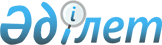 О внесении изменений в решение Алакольского районного маслихата от 27 декабря 2019 года № 62-2 "О бюджете Алакольского района на 2020-2022 годы"Решение Алакольского районного маслихата Алматинской области от 7 декабря 2020 года № 79-1. Зарегистрировано Департаментом юстиции Алматинской области 11 декабря 2020 года № 5803
      В соответствии с пунктом 4 статьи 106 Бюджетного кодекса Республики Казахстан от 4 декабря 2008 года, подпунктом 1) пункта 1 статьи 6 Закона Республики Казахстан от 23 января 2001 года "О местном государственном управлении и самоуправлении в Республике Казахстан", Алакольский районный маслихат РЕШИЛ:
      1. Внести в решение Алакольского районного маслихата "О бюджете Алакольского района на 2020-2022 годы" от 27 декабря 2019 года № 62-2 (зарегистрирован в Реестре государственной регистрации нормативных правовых актов № 5395, опубликован 15 января 2020 года в эталонном контрольном банке нормативных правовых актов Республики Казахстан) следующие изменения:
      пункт 1 указанного решения изложить в новой редакции:
       "1. Утвердить районный бюджет на 2020-2022 годы согласно приложениям 1, 2 и 3 к настоящему решению соответственно, в том числе на 2020 год в следующих объемах:
      1) доходы 19 029 354 тысячи тенге, в том числе:
      налоговые поступления 2 684 294 тысячи тенге;
      неналоговые поступления 7 767 тысяч тенге;
      поступления от продажи основного капитала 75 013 тысяч тенге;
      поступления трансфертов 16 262 280 тысяч тенге, в том числе:
      трансферты из нижестоящих органов государственного управления 35 540 тысяч тенге, в том числе:
      поступления трансфертов из бюджетов городов районного значения, сел, поселков, сельских округов на компенсацию потерь районного (города областного значения) бюджета 35 540 тысяч тенге;
      трансферты из вышестоящих органов государственного управления 16 226 740 тысяч тенге, в том числе:
      целевые текущие трансферты 7 108 079 тысяч тенге;
      целевые трансферты на развитие 3 212 380 тысяч тенге;
      субвенции 5 906 281 тысяча тенге;
      2) затраты 22 165 711 тысяч тенге;
      3) чистое бюджетное кредитование 50 908 тысяч тенге, в том числе:
      бюджетные кредиты 69 720 тысяч тенге;
      погашение бюджетных кредитов 18 812 тысяч тенге;
      4) сальдо по операциям с финансовыми активами 0 тенге;
      5) дефицит (профицит) бюджета (-) 3 187 265 тысяч тенге;
      6) финансирование дефицита (использование профицита) бюджета 3 187 265 тысяч тенге.".
      2. Приложение 1 к указанному решению изложить в новой редакции согласно приложению к настоящему решению.
      3. Контроль за исполнением настоящего решения возложить на постоянную комиссию Алакольского районного маслихата "По депутатскому представительству, бюджета, экономики, соблюдению законности, правовой защите и связи с общественными организациями".
      4. Настоящее решение вводится действие с 1 января 2020 года. Районный бюджет на 2020 год
					© 2012. РГП на ПХВ «Институт законодательства и правовой информации Республики Казахстан» Министерства юстиции Республики Казахстан
				
      Председатель сессии Алакольского районного маслихата

К. Абдрахманов

      Секретарь Алакольского районного маслихата

С. Жабжанов
Приложение к решению Алакольского районного маслихата от 7 декабря 2020 года № 79-1Приложение 1 к решению Алакольского районного маслихата от "27" декабря 2019 года № 62-2
Категория
Категория
Категория
Категория
 

Сумма

 (тысяч тенге)
Класс
Класс
Класс
 

Сумма

 (тысяч тенге)
Подкласс
Подкласс
Подкласс
 

Сумма

 (тысяч тенге)
Наименование
Наименование
Наименование
 

Сумма

 (тысяч тенге)
І. Доходы 
19 029 354
1
Налоговые поступления
2 684 294
01
Подоходный налог 
299 242
1
Корпоративный подоходный налог
299 242
03
Социальный налог
967 133
1
Социальный налог
967 133
04
Налоги на собственность
1 348 576
1
Налоги на имущество
1 344 550
5
Единый земельный налог
4 026
05
Внутренние налоги на товары, работы и услуги
57 446
2
Акцизы
10 033
3
Поступления за использование природных и других ресурсов
33 206
4
Сборы за ведение предпринимательской и профессиональной деятельности
14 133
5
Налог на игорный бизнес
74
08
Обязательные платежи, взимаемые за совершение юридически значимых действий и (или) выдачу документов уполномоченными на то государственными органами или должностными лицами
11 897
1
Государственная пошлина
11 897
2
Неналоговые поступления
7 767
01
Доходы от государственной собственности
5 795
5
Доходы от аренды имущества, находящегося в государственной собственности
5 795
06
Прочие неналоговые поступления
1 972
1
Прочие неналоговые поступления
1 972
3
Поступления от продажи основного капитала
75 013
03
Продажа земли и нематериальных активов
75 013
1
Продажа земли
74 462
2
Продажа нематериальных активов
551
4
Поступления трансфертов 
16 262 280
01
Трансферты из нижестоящих органов государственного управления 
35 540
3
Трансферты из бюджетов городов районного значения, сел, поселков, сельских округов
35 540
02
Трансферты из вышестоящих органов государственного управления
16 226 740
2
Трансферты из областного бюджета
16 226 740
Функциональная группа
Функциональная группа
Функциональная группа
Функциональная группа
Функциональная группа
 

Сумма

(тысяч тенге)
Функциональная подгруппа
Функциональная подгруппа
Функциональная подгруппа
Функциональная подгруппа
 

Сумма

(тысяч тенге)
Администратор бюджетных программ
Администратор бюджетных программ
Администратор бюджетных программ
 

Сумма

(тысяч тенге)
Программа
Программа
 

Сумма

(тысяч тенге)
Наименование
 

Сумма

(тысяч тенге)
ІІ. Затраты
22 165 711
1
Государственные услуги общего характера
276 861
1
Представительные, исполнительные и другие органы, выполняющие общие функции государственного управления
227 758
112
Аппарат маслихата района (города областного значения)
28 987
001
Услуги по обеспечению деятельности маслихата района (города областного значения)
20 975
003
Капитальные расходы государственного органа
8 012
122
Аппарат акима района (города областного значения)
198 771
001
Услуги по обеспечению деятельности акима района (города областного значения)
123 753
003
Капитальные расходы государственного органа
14 465
107
Проведение мероприятий за счет резерва местного исполнительного органа на неотложные затраты
18 000
113
Целевые текущие трансферты из местного бюджета
42 553
2
Финансовая деятельность
25 511
452
Отдел финансов района (города областного значения)
25 511
001
Услуги по реализации государственной политики в области исполнения бюджета и управления коммунальной собственностью района (города областного значения)
17 460
003
Проведение оценки имущества в целях налогообложения
1 729
010
Приватизация, управление коммунальным имуществом, пост приватизационная деятельность и регулирование споров, связанных с этим
6 122
018
Капитальные расходы государственного органа
200
5
Планирование и статистическая деятельность
23 592
453
Отдел экономики и бюджетного планирования района (города областного значения)
23 592
001
Услуги по реализации государственной политики в области формирования и развития экономической политики, системы государственного планирования
23 236
004
Капитальные расходы государственного органа
356
2
Оборона
52 269
1
Военные нужды
15 181
122
Аппарат акима района (города областного значения)
15 181
005
Мероприятия в рамках исполнения всеобщей воинской обязанности
15 181
2
Организация работы по чрезвычайным ситуациям
37 088
122
Аппарат акима района (города областного значения)
37 088
006
Предупреждение и ликвидация чрезвычайных ситуаций масштаба района (города областного значения)
18 000
007
Мероприятия по профилактике и тушению степных пожаров районного (городского) масштаба, а также пожаров в населенных пунктах, в которых не созданы органы государственной противопожарной службы
19 088
3
Общественный порядок, безопасность, правовая, судебная, уголовно-исполнительная деятельность
10 292
9
Прочие услуги в области общественного порядка и безопасности
10 292
485
Отдел пассажирского транспорта и автомобильных дорог района (города областного значения)
10 292
021
Обеспечение безопасности дорожного движения в населенных пунктах
10 292
4
Образование
11 287 224
1
Дошкольное воспитание и обучение
215 283
464
Отдел образования района (города областного значения)
215 283
040
Реализация государственного образовательного заказа в дошкольных организациях образования 
215 283
2
Начальное, основное среднее и общее среднее образование
8 874 193
464
Отдел образования района (города областного значения)
8 770 362
003
Общеобразовательное обучение
 8 741 677
006
Дополнительное образование для детей 
28 685
465
Отдел физической культуры и спорта района (города областного значения)
114 827
017
Дополнительное образование для детей и юношества по спорту
114 827
9
Прочие услуги в области образования
2 186 752
464
Отдел образования района (города областного значения)
2 186 752
001
Услуги по реализации государственной политики на местном уровне в области образования 
19 857
004
Информатизация системы образования в государственных учреждениях образования района (города областного значения)
14 950
005
Приобретение и доставка учебников, учебно-методических комплексов для государственных учреждений образования района 
120 388
007
Проведение школьных олимпиад, внешкольных мероприятий и конкурсов районного (городского) масштаба
1 759
012
Капитальные расходы государственного органа
200
015
Ежемесячные выплаты денежных средств опекунам (попечителям) на содержание ребенка сироты (детей-сирот), и ребенка (детей), оставшегося без попечения родителей
40 470
067
Капитальные расходы подведомственных государственных учреждений и организации
1 503 286
113
Целевые текущие трансферты нижестоящим бюджетам
485 842
6
Социальная помощь и социальное обеспечение
1 174 543
1
Социальное обеспечение
330 369
451
Отдел занятости и социальных программ района (города областного значения)
330 369
005
Государственная адресная социальная помощь
330 369
464
Отдел образования района (города областного значения)
0
030
Содержание ребенка (детей), переданного патронатным воспитателям
0
2
Социальная помощь
799 817
451
Отдел занятости и социальных программ района (города областного значения)
799 817
002
Программа занятости
513 635 
004
Оказание социальной помощи на приобретение топлива специалистам здравоохранения, образования, социального обеспечения, культуры и спорта и ветеринарии в сельской местности в соответствии с законодательством Республики Казахстан
31 072
006
Оказание жилищной помощи 
804
007
Социальная помощь отдельным категориям нуждающихся граждан по решениям местных представительных органов
32 494
010
Материальное обеспечение детей-инвалидов, воспитывающихся и обучающихся на дому
3 733
014
Оказание социальной помощи нуждающимся гражданам на дому
58 399
017
Обеспечение нуждающихся инвалидов обязательными гигиеническими средствами и предоставление услуг специалистами жестового языка, индивидуальными помощниками в соответствии с индивидуальной программой реабилитации инвалида
114 432
023
Обеспечение деятельности центров занятости населения
45 248
9
Прочие услуги в области социальной помощи и социального обеспечения
44 357
451
Отдел занятости и социальных программ района (города областного значения)
35 357
001
Услуги по реализации государственной политики на местном уровне в области обеспечения занятости и реализации социальных программ для населения
21 115
011
Оплата услуг по зачислению, выплате и доставке пособий и других социальных выплат 
3 517
021
Капитальные расходы государственного органа
200
050
Обеспечение прав и улучшение качества жизни инвалидов в Республике Казахстан 
10 525
067
Капитальные расходы подведомственных государственных учреждений и организации
0
487
Отдел жилищно-коммунального хозяйства и жилищной инспекции района (города областного значения)
9 000
094
Предоставление жилищных сертификатов как социальная помощь
9 000
7
Жилищно-коммунальное хозяйство
5 392 174
1
Жилищное хозяйство
1 044 419
467
Отдел строительства района (города областного значения)
846 065
003
Проектирование и (или) строительство, реконструкция жилья коммунального жилищного фонда
638 056
004
Проектирование, развитие и (или) обустройство инженерно-коммуникационной инфраструктуры
208 009
487
Отдел жилищно-коммунального хозяйства и жилищной инспекции района (города областного значения)
198 354
001
Услуги по реализации государственной политики на местном уровне в области жилищно-коммунального хозяйства и жилищного фонда
10 432
003
Капитальные расходы государственного органа
200
006
Обеспечение жильем отдельных категорий граждан
0
070
Возмещение платежей населения по оплате коммунальных услуг в режиме чрезвычайного положения в Республике Казахстан
120 709
113
Целевые текущие трансферты нижестоящим бюджетам
67 013
2
Коммунальное хозяйство
3 168 467
467
Отдел строительства района (города областного значения)
326 602
005
Развитие коммунального хозяйства
326 602
487
Отдел жилищно-коммунального хозяйства и жилищной инспекции района (города областного значения)
2 841 865
016
Функционирование системы водоснабжения и водоотведения
53 638
029
Развитие системы водоснабжения и водоотведения
2 788 227
3
Благоустройство населенных пунктов
1 179 288
487
Отдел жилищно-коммунального хозяйства и жилищной инспекции района (города областного значения)
1 179 288
030
Благоустройство и озеленение населенных пунктов
1 179 288
8
Культура, спорт, туризм и информационное пространство
666 448
1
Деятельность в области культуры
166 029
455
Отдел культуры и развития языков района (города областного значения)
159 626
003
Поддержка культурно-досуговой работы
159 626
467
Отдел строительства района (города областного значения)
6 403
011
Развитие объекта культуры
6 403
2
Спорт
33 817 
465
Отдел физической культуры и спорта района (города областного значения)
24 882 
001
Услуги по реализации государственной политики на местном уровне в сфере физической культуры и спорта
8 868
004
Капитальные расходы государственного органа
343
006
Проведение спортивных соревнований на районном (города областного значения) уровне
2 727
007
Подготовка и участие членов сборных команд района (города областного значения) по различным видам спорта на областных спортивных соревнованиях
2 519
032
Капитальные расходы подведомственных государственных учреждений и организации
10 425
467
Отдел строительства района (города областного значения)
8 935
008
Развитие объекта спорта
8 935
3
Информационное пространство
81 007
455
Отдел культуры и развития языков района (города областного значения)
65 907
006
Функционирование районных (городских) библиотек
64 872
007
Развитие государственного языка и других языков народа Казахстана
1 035
456
Отдел внутренней политики района (города областного значения)
15 100
002
Услуги по проведению государственной информационной политики 
15 100
9
Прочие услуги по организации культуры, спорта, туризма и информационного пространства
385 595
455
Отдел культуры и развития языков района (города областного значения)
363 763
001
Услуги по реализации государственной политики на местном уровне в области развития языков и культуры
7 042
010
Капитальные расходы государственного органа
100
032
Капитальные расходы подведомственных государственных учреждений и организации
356 621
456
Отдел внутренней политики района (города областного значения)
21 832
001
Услуги по реализации государственной политики на местном уровне в области информации, укрепления государственности и формирования социального оптимизма граждан
21 732
006
Капитальные расходы государственного органа
100
9
Топливно-энергетический комплекс и недропользование
33 395
1
Топливо и энергетика
33 395
487
Отдел жилищно-коммунального хозяйства и жилищной инспекции района (города областного значения)
33 395
009
Развитие теплоэнергетической системы
33 395
10
Сельское, водное, лесное, рыбное хозяйство, особо охраняемые природные территории, охрана окружающей среды и животного мира, земельные отношения
71 940
1
Сельское хозяйство
33 142
462
Отдел сельского хозяйства района (города областного значения)
29 915
001
Услуги по реализации государственной политики на местном уровне в сфере сельского хозяйства
21 195
006
Капитальные расходы государственного органа
8 720
473
Отдел ветеринарии района (города областного значения)
3 227
001
Услуги по реализации государственной политики на местном уровне в сфере ветеринарии
3 227
003
Капитальные расходы государственного органа
0
6
Земельные отношения
17 867
463
Отдел земельных отношений района (города областного значения)
17 867
001
Услуги по реализации государственной политики в области регулирования земельных отношений на территории района (города областного значения)
12 950
006
Землеустройство, проводимое при установлении границ районов, городов областного значения, районного значения, сельских округов, поселков, сел
4817
007
Капитальные расходы государственного органа
100
9
Прочие услуги в области сельского, водного, лесного, рыбного хозяйства, охраны окружающей среды и земельных отношений
20 931
453
Отдел экономики и бюджетного планирования района (города областного значения)
20 931
099
Реализация мер по оказанию социальной поддержки специалистов
20 931
11
Промышленность, архитектурная, градостроительная и строительная деятельность
22 198
2
Архитектурная, градостроительная и строительная деятельность
22 198
467
Отдел строительства района (города областного значения)
10 899
001
Услуги по реализации государственной политики на местном уровне в области строительства 
10 799
017
Капитальные расходы государственного органа
100
468
Отдел архитектуры и градостроительства района (города областного значения)
11 299
001
Услуги по реализации государственной политики в области архитектуры и градостроительства на местном уровне 
10 840
004
Капитальные расходы государственного органа
459
12
Транспорт и коммуникации
1 865 568
1
Автомобильный транспорт
1 837 414
485
Отдел пассажирского транспорта и автомобильных дорог района (города областного значения)
1 837 414
045
Капитальный и средний ремонт автомобильных дорог районного значения и улиц населенных пунктов
1 837 414
9
Прочие услуги в сфере транспорта и коммуникаций
28 154
485
Отдел пассажирского транспорта и автомобильных дорог района (города областного значения)
28 154
001
Услуги по реализации государственной политики на местном уровне в области пассажирского транспорта и автомобильных дорог 
7 997
003
Капитальные расходы государственного органа
100
113
Целевые текущие трансферты нижестоящим бюджетам
20 057
13
Прочие
472 493
3
Поддержка предпринимательской деятельности и защиты конкуренции
7 627
469
Отдел предпринимательства района (города областного значения)
7 627
001
Услуги по реализации государственной политики на местном уровне в области развития предпринимательства
7 527
004
Капитальные расходы государственного органа
100
9
Прочие
464 866
452
Отдел финансов района (города областного значения)
75 885
012
Резерв местного исполнительного органа района (города областного значения)
75 885
455
Отдел культуры и развития языков района (города областного значения)
153 779
052
Реализация мероприятий по социальной и инженерной инфраструктуре в сельских населенных пунктах в рамках проекта "Ауыл-Ел бесігі"
153 779
485
Отдел пассажирского транспорта и автомобильных дорог района (города областного значения)
235 202
052
Реализация мероприятий по социальной и инженерной инфраструктуре в сельских населенных пунктах в рамках проекта "Ауыл-Ел бесігі"
235 202
14
Обслуживание долга
25
1
Обслуживание долга
25
452
Отдел финансов района (города областного значения)
25
013
Обслуживание долга местных исполнительных органов по выплате вознаграждений и иных платежей по займам из областного бюджета
25
15
Трансферты
840 281
1
Трансферты
840 281
452
Отдел финансов района (города областного значения)
840 281
006
Возврат неиспользованных (недоиспользованных) целевых трансфертов
80 819
024
Целевые текущие трансферты из нижестоящего бюджета на компенсацию потерь вышестоящего бюджета в связи с изменением законодательства
39 475
038
Субвенции
709 405
054
Возврат сумм неиспользованных (недоиспользованных) целевых трансфертов, выделенных из республиканского бюджета за счет целевого трансферта из Национального фонда Республики Казахстан
10 582
ІІІ. Чистое бюджетное кредитование
50 908
Бюджетные кредиты 
69 720
10
Сельское, водное, лесное, рыбное хозяйство, особо охраняемые природные территории, охрана окружающей среды и животного мира, земельные отношения
69 720
9
Прочие услуги в области сельского, водного, лесного, рыбного хозяйства, охраны окружающей среды и земельных отношений
69 720
453
Отдел экономики и бюджетного планирования района (города областного значения)
69 720
006
Бюджетные кредиты для реализации мер социальной поддержки специалистов 
69 720
Категория
Категория
Категория
Категория
 

Сумма

(тысяч тенге)
Класс
Класс
Класс
 

Сумма

(тысяч тенге)
Подкласс
Подкласс
 

Сумма

(тысяч тенге)
Наименование
 

Сумма

(тысяч тенге)
5
Погашение бюджетных кредитов
18 812
01
Погашение бюджетных кредитов
18 812
1
Погашение бюджетных кредитов, выданных из государственного бюджета
18 812
Функциональная группа
Функциональная группа
Функциональная группа
Функциональная группа
Функциональная группа
 

Сумма

(тысяч тенге)
Функциональная подгруппа
Функциональная подгруппа
Функциональная подгруппа
Функциональная подгруппа
 

Сумма

(тысяч тенге)
Администратор бюджетных программ
Администратор бюджетных программ
Администратор бюджетных программ
 

Сумма

(тысяч тенге)
Программа
Программа
 

Сумма

(тысяч тенге)
Наименование
 

Сумма

(тысяч тенге)
IV. Сальдо по операциям с финансовыми активами
0
Приобретение финансовых активов
0
Категория
Категория
Категория
Категория
 

Сумма

(тысяч тенге)
Класс
Класс
Класс
 

Сумма

(тысяч тенге)
Подкласс
Подкласс
 

Сумма

(тысяч тенге)
Наименование
 

Сумма

(тысяч тенге)
Поступления от продажи финансовых активов государства
0
Категория
Категория
Категория
Категория
 

Сумма

(тысяч тенге)
Класс
Класс
Класс
 

Сумма

(тысяч тенге)
Подкласс
Подкласс
 

Сумма

(тысяч тенге)
Наименование
 

Сумма

(тысяч тенге)
V. Дефицит (профицит) бюджета
-3 187 265
VI. Финансирование дефицита (использование профицита) бюджета
3 187 265
7
Поступление займов
3 109 676
01
Внутренние государственные займы
3 109 676
2
Договоры займа
3 109 676
8
Используемые остатки бюджетных средств
96 402
01
Остатки бюджетных средств
96 402
1
Свободные остатки бюджетных средств
96 402
Функциональная группа
Функциональная группа
Функциональная группа
Функциональная группа
Функциональная группа
 

Сумма

(тысяч тенге)
Функциональная подгруппа
Функциональная подгруппа
Функциональная подгруппа
Функциональная подгруппа
 

Сумма

(тысяч тенге)
Администратор бюджетных программ
Администратор бюджетных программ
Администратор бюджетных программ
 

Сумма

(тысяч тенге)
Бюджетная программа
Бюджетная программа
 

Сумма

(тысяч тенге)
Наименование
16
Погашение займов
18 813
1
Погашение займов
18 813
452
Отдел финансов района (города областного значения)
18 813
008
Погашение долга местного исполнительного органа перед вышестоящим бюджетом
18 812
021
Возврат неиспользованных бюджетных кредитов, выданных из местного бюджета
1